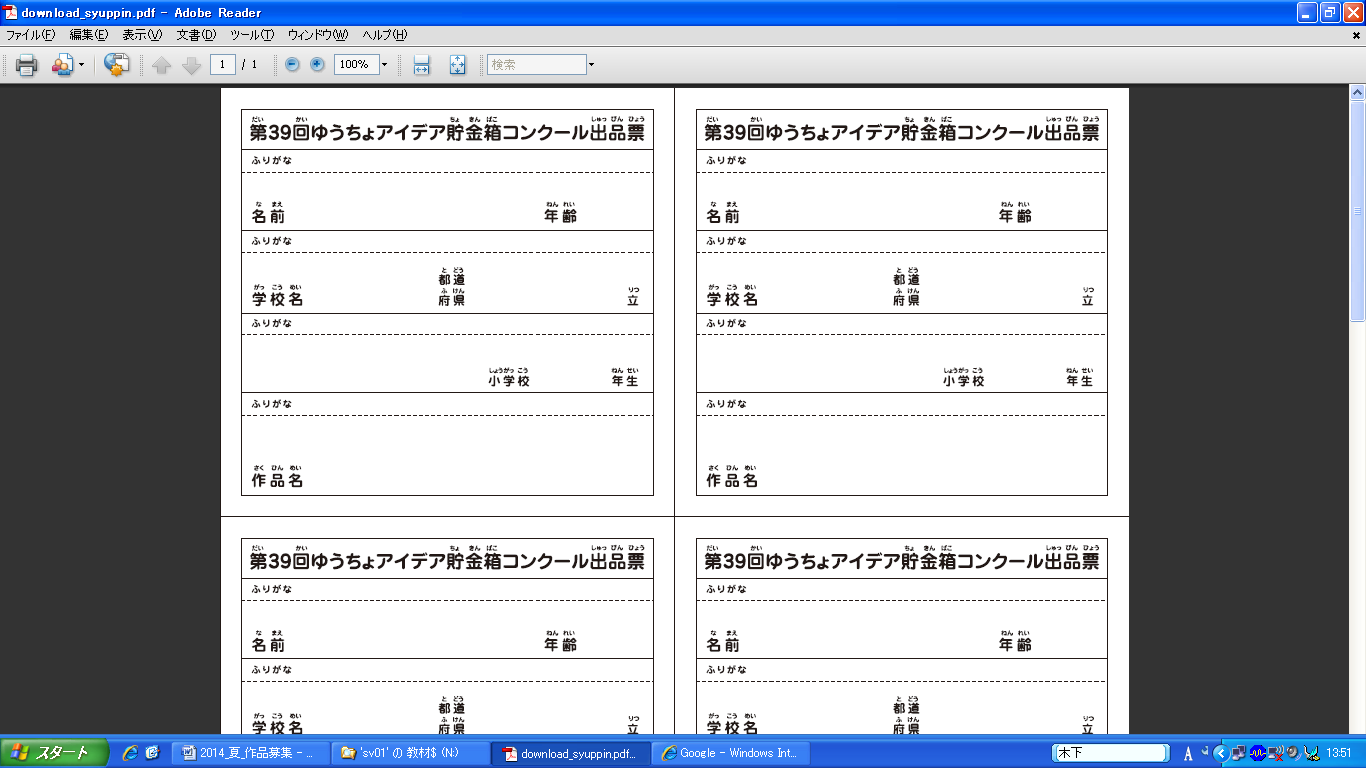 第14回ビルメンテナンスこども絵画コンクール第14回ビルメンテナンスこども絵画コンクール第14回ビルメンテナンスこども絵画コンクール第14回ビルメンテナンスこども絵画コンクール学年　　　　年　　通し
番号都道府県名大阪府大阪府大阪府団体名貝塚市立東山小学校貝塚市立東山小学校貝塚市立東山小学校よみがな氏  名画　題